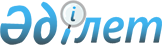 О Порядке формирования и ведения единого перечня продукции, в отношении которой устанавливаются обязательные требования в рамках Евразийского экономического союзаРешение Совета Евразийской экономической комиссии от 17 марта 2016 года № 23

      В целях реализации статьи 52 Договора о Евразийском экономическом союзе от 29 мая 2014 года и в соответствии с пунктом 27 приложения № 1 к Регламенту работы Евразийской экономической комиссии, утвержденному Решением Высшего Евразийского экономического совета от 23 декабря 2014 г. № 98, Совет Евразийской экономической комиссии решил:



      1. Утвердить прилагаемый Порядок формирования и ведения единого перечня продукции, в отношении которой устанавливаются обязательные требования в рамках Евразийского экономического союза. 



      2. Настоящее Решение вступает в силу по истечении 30 календарных дней с даты его официального опубликования.      Члены Совета Евразийской экономической комиссии:

УТВЕРЖДЕН             

Решением Совета         

Евразийской экономической комиссии

от 17 марта 2016 г. № 23      

ПОРЯДОК

формирования и ведения единого перечня продукции, в отношении

которой устанавливаются обязательные требования в рамках

Евразийского экономического союза

      1. Настоящий Порядок разработан в соответствии со статьей 52 Договора о Евразийском экономическом союзе от 29 мая 2014 года (далее – Договор) и определяет правила формирования и ведения единого перечня продукции, в отношении которой устанавливаются обязательные требования в рамках Евразийского экономического союза (далее – единый перечень).



      2. Формирование и ведение единого перечня осуществляются на основании предложений государств – членов Евразийского экономического союза (далее соответственно – государства-члены, Союз).



      3. В единый перечень может быть включена следующая продукция:

      а) в отношении которой актами Евразийской экономической комиссии (далее – Комиссия) установлены обязательные требования в целях защиты жизни и (или) здоровья человека, имущества, окружающей среды, жизни и (или) здоровья животных и растений, предупреждения действий, вводящих в заблуждение потребителей, а также в целях обеспечения энергетической эффективности и ресурсосбережения;

      б) в отношении которой в соответствии с международным опытом установлены обязательные требования безопасности в целях защиты жизни и (или) здоровья человека, имущества, окружающей среды, жизни и (или) здоровья животных и растений, предупреждения действий, вводящих в заблуждение потребителей, а также в целях обеспечения энергетической эффективности и ресурсосбережения;

      в) для которой в соответствии с научными данными, и (или) результатами исследований, и (или) информацией международных организаций характерны риски, связанные с возможностью причинения вреда и (или) нанесения ущерба жизни и (или) здоровью человека, имуществу, окружающей среде, жизни и (или) здоровью животных и растений;

      г) в отношении которой по результатам государственного контроля (надзора) выявлены и подтверждены риски причинения вреда и (или) нанесения ущерба жизни и (или) здоровью человека, имуществу, окружающей среде, жизни и (или) здоровью животных и растений.



      4. Предложение о включении продукции в единый перечень содержит наименование вида (видов) или группы (групп) продукции, а также описание и (или) определение продукции, которую предлагается включить в единый перечень. К предложению о включении продукции в единый перечень прилагаются следующие документы:

      а) пояснительная записка;

      б) концепция технического регулирования продукции, предлагаемой для включения в единый перечень.



      5. Пояснительная записка, указанная в подпункте «а» пункта 4 настоящего Порядка, содержит:

      а) обоснование включения продукции в единый перечень

в соответствии с пунктом 3 настоящего Порядка;

      б) анализ законодательства государств-членов в сфере регулирования указанной продукции, в том числе в части установленных в соответствии с законодательством государств-членов обязательных требований и применяемых процедур оценки соответствия;

      в) анализ международного опыта в сфере установления обязательных требований в отношении продукции, предлагаемой для включения в единый перечень;

      г) анализ международных стандартов (правил, директив, рекомендаций и иных документов, принятых международными организациями по стандартизации), региональных документов (регламентов, директив, решений, стандартов, правил и иных документов), национальных (государственных) стандартов и иных документов в области стандартизации, принятых в отношении продукции, предлагаемой для включения в единый перечень;

      д) оценку степени потенциальной опасности продукции, включая информацию о рисках, связанных с возможностью причинения вреда и (или) нанесения ущерба жизни и (или) здоровью человека, имуществу, окружающей среде, жизни и (или) здоровью животных и растений, подготовленную на основе научных данных, и (или) результатов исследований, и (или) информации международных организаций, которые также прилагаются к пояснительной записке.



      6. Концепция технического регулирования продукции, предлагаемой для включения в единый перечень, указанная в подпункте «б» пункта 4 настоящего Порядка, содержит:

      а) предложение по регулированию продукции, предлагаемой для включения в единый перечень, путем установления единых обязательных требований в техническом регламенте Союза (технических регламентах Союза) или путем установления в законодательстве государств-членов национальных обязательных требований с учетом уровня экономического и научно-технического развития государств-членов;

      б) цели предлагаемого регулирования и сведения об их соответствии положениям раздела X Договора;

      в) оценку воздействия предлагаемого регулирования, в том числе в отношении субъектов предпринимательской деятельности и иных заинтересованных лиц, и описание иных возможных способов решения проблемы, на решение которой направлено предлагаемое регулирование;

      г) наименование технического регламента Союза или перечень технических регламентов Союза, предлагаемых для разработки в связи с включением продукции в единый перечень (в случае если предлагается осуществлять регулирование продукции путем установления в техническом регламенте Союза (технических регламентах Союза) единых обязательных требований);

      д) сведения об основных видах предпринимательской и иной деятельности, заинтересованных лицах, интересы которых будут затронуты в связи с включением продукции в единый перечень.



      7. Положения концепции технического регулирования продукции, предлагаемой для включения в единый перечень, должны соответствовать положениям раздела X Договора, иным международным договорам и актам по вопросам технического регулирования, входящим в право Союза.



      8. Предложение об исключении продукции из единого перечня содержит наименование вида (видов) или группы (групп) продукции, которую предлагается исключить из единого перечня. К предложению об исключении продукции из единого перечня прилагается пояснительная записка, которая содержит:

      а) обоснования исключения продукции из единого перечня, на основании которых сделан вывод об отсутствии потенциальной опасности продукции и рисков, связанных с возможностью причинения вреда и (или) нанесения ущерба жизни и (или) здоровью человека, имуществу, окружающей среде, жизни и (или) здоровью животных и растений;

      б) информацию об отсутствии международной практики по установлению обязательных требований в отношении продукции, предлагаемой для исключения из единого перечня;

      в) анализ рисков, связанных с отменой технических регламентов Союза или нормативных правовых актов государств-членов, устанавливающих обязательные требования к продукции, в связи с ее исключением из единого перечня, в том числе в части возможности выпуска в обращение на рынок Союза потенциально опасной продукции;

      г) сведения о технических регламентах Союза и актах, входящих в право Союза, или нормативных правовых актах государств-членов, устанавливающих обязательные требования к продукции, предлагаемой для исключения из единого перечня, которые будут отменены в соответствии с пунктом 1 статьи 52 Договора или в которые потребуется внести изменения в связи с исключением продукции из единого перечня (с указанием таких изменений).



      9. Предложение о внесении изменений в наименование вида (видов) или группы (групп) продукции, включенной в единый перечень, содержит наименование вида (видов) или группы (групп) продукции, включенной в единый перечень, предлагаемые изменения в указанное наименование, обоснование необходимости таких изменений.

      В случае если предлагаемые изменения повлекут включение в единый перечень вида (видов) или группы (групп) продукции, к предложению прилагаются документы, предусмотренные пунктами 4 – 7 настоящего Порядка. 

      В случае если предлагаемые изменения повлекут исключение из единого перечня вида (видов) или группы (групп) продукции, к предложению прилагаются документы, предусмотренные пунктом 8 настоящего Порядка.

      На основании предложений государств-членов наименование вида (видов) или группы (групп) продукции, включенной в единый перечень, в отношении которой не приняты технические регламенты Союза, может быть дополнено сноской, содержащей пояснения к наименованию вида (видов) или группы (групп) продукции. 



      10. Внесение в Комиссию предложений, указанных в пунктах 4, 8 и 9 настоящего Порядка, с приложением соответствующих документов (далее – предложение), осуществляется органами государственной власти государств-членов, уполномоченными на взаимодействие с Комиссией, в порядке, установленном законодательством государств-членов.

      Поступившее в Комиссию предложение рассматривается Комиссией не позднее 10 рабочих дней со дня его поступления. 



      11. В случае если в ходе рассмотрения поступившего предложения Комиссией выявлено несоответствие представленного предложения Договору, международным договорам и актам, составляющим право Союза, или отсутствие сведений, предусмотренных настоящим Порядком, Комиссия готовит заключение по предложению и направляет его в представивший предложение орган государственной власти государства-члена, уполномоченный на взаимодействие с Комиссией.



      12. Предложение, подготовленное государством-членом и поступившее в Комиссию (за исключением случаев, указанных в пункте 11 настоящего Порядка), направляется в государства-члены.

      Государства-члены не позднее 60 календарных дней со дня поступления указанного предложения представляют в Комиссию позиции по предложению.



      13. В случае если представленные в Комиссию в соответствии с пунктом 12 настоящего Порядка позиции государств-членов содержат замечания и предложения или в случае если по истечении установленного пунктом 12 настоящего Порядка срока позиция государств-членов в Комиссию не поступила, Комиссия обеспечивает проведение переговоров руководителей (заместителей руководителей) заинтересованных органов государственной власти государств-членов. 

      Результаты указанных переговоров оформляются протоколом, копия которого направляется Комиссией в государства-члены не позднее 5 календарных дней со дня его подписания.



      14. В течение 30 календарных дней со дня проведения переговоров, указанных в пункте 13 настоящего Порядка, Комиссия при необходимости обеспечивает доработку предложения, подготавливает соответствующие проекты актов Комиссии и комплекты документов к ним в соответствии с Регламентом работы Евразийской экономической комиссии, утвержденным Решением Высшего Евразийского экономического совета от 23 декабря 2014 г. № 98 (далее – Регламент работы).



      15. Комиссия обеспечивает проведение оценки регулирующего воздействия проектов актов Комиссии по вопросам включения продукции в единый перечень, исключения продукции из единого перечня или внесения изменений в наименование вида (видов) или группы (групп) продукции, включенной в единый перечень, в соответствии с разделом IX Регламента работы. 



      16. Доработанные с учетом заключения об оценке регулирующего воздействия проекты актов Комиссии по вопросам включения продукции в единый перечень, исключения продукции из единого перечня или внесения изменений в наименование вида (видов) или группы (групп) продукции, включенной в единый перечень, рассматриваются на заседании Консультативного комитета по техническому регулированию, применению санитарных, ветеринарных и фитосанитарных мер с целью представления их для рассмотрения на заседании Коллегии Комиссии.



      17. Разногласия между государствами-членами по проектам актов Комиссии, указанных в пункте 16 настоящего Порядка, которые не были урегулированы на заседании Консультативного комитета по техническому регулированию, применению санитарных, ветеринарных и фитосанитарных мер, рассматриваются Комиссией в порядке, установленном Регламентом работы.



      18. Ведение единого перечня осуществляется Комиссией путем размещения его на официальном сайте Союза в информационно-телекоммуникационной сети «Интернет» и внесения в него изменений на основании соответствующих решений Комиссии о включении продукции в единый перечень, исключении продукции из единого перечня или внесении изменений в наименование вида (видов) или группы (групп) продукции, включенной в единый перечень.
					© 2012. РГП на ПХВ «Институт законодательства и правовой информации Республики Казахстан» Министерства юстиции Республики Казахстан
				От

Республики

АрменияОт

Республики

БеларусьОт

Республики

КазахстанОт

Кыргызской

РеспубликиОт

Российской

ФедерацииВ. ГабриелянВ. МатюшевскийБ. СагинтаевО. ПанкратовИ. Шувалов 